LAMPIRAN 1SILABUS					Sekolah		: SD Inpres Kalang Tubung II					Kelas/ Semester	: V/ I (Ganjil)					Mata Pelajaran	: Ilmu Pengetahuan SosialMakassar, 17 Oktober 2016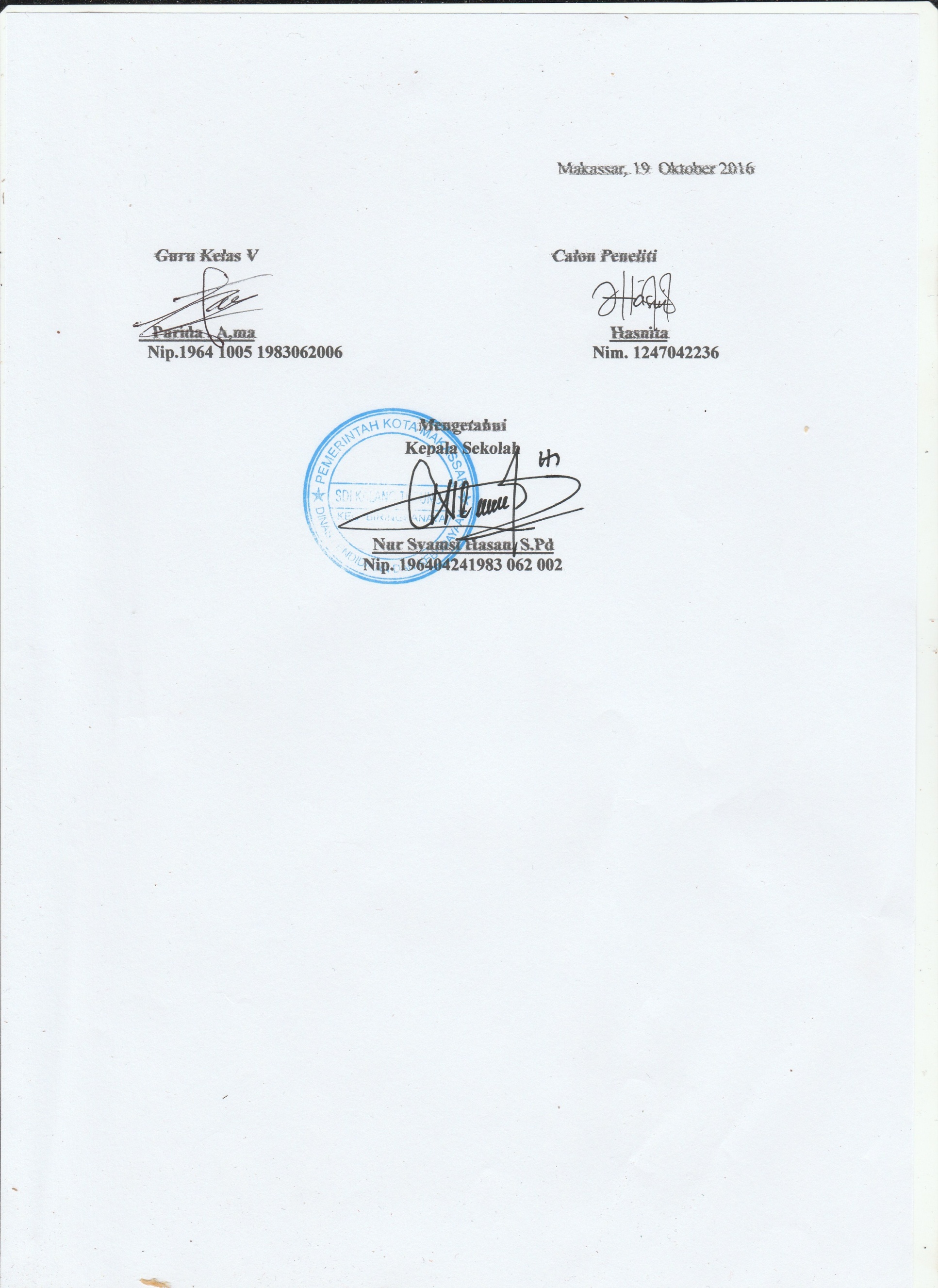 Standar KompetensiKompetensi DasarIndikatorTujuan PembelajaranMateri PembelajaranKegiatan PembelajaranAlokasi WaktuMediaSumberMenghargai berbagai peninggalan dan tokoh sejarah  yang berskala nasional masa Hindu-Budha dan Islam, keragaman kenampakan alam dan suku bangsa serta kegiatan ekonomi di IndonesiaMengenalmakna peninggalan-peningglansejarah yang berskala nasioanal ari masa Hindu-Budha, dan Islam di Indonesia1.1.1 Mengenal tokoh-tokoh sejarah Hindu-Budha dan islam di Islam di IndonesiaMurid dapat mengenal tokoh-tokoh sejarah pada masa Hindu-Budha dan Islam dan IndonesiaMasa pengaruh agama HinduLangkah-langkah model pembelajaran kooperatif tipe two stay two stray2x 35 Menit (1 kali pertemuan)Papan tulis Gambar Buku paket IPS kelas V SDMenghargai berbagai peninggalan dan tokoh sejarah  yang berskala nasional masa Hindu-Budha dan Islam, keragaman kenampakan alam dan suku bangsa serta kegiatan ekonomi di IndonesiaMengenalmakna peninggalan-peningglansejarah yang berskala nasioanal ari masa Hindu-Budha, dan Islam di Indonesia1.1.1 Mengenal tokoh-tokoh sejarah Hindu-Budha dan islam di Islam di IndonesiaMurid dapat mengenal tokoh-tokoh sejarah pada masa Hindu-Budha dan Islam dan Indonesiamasa pengaruh agama BudhaLangkah-langkah model pembelajaran kooperatif tipe two stay two stray2x 35 Menit (1 kali pertemuan)Papan tulis Gambar Buku paket IPS kelas V SDMenghargai berbagai peninggalan dan tokoh sejarah  yang berskala nasional masa Hindu-Budha dan Islam, keragaman kenampakan alam dan suku bangsa serta kegiatan ekonomi di IndonesiaMengenalmakna peninggalan-peningglansejarah yang berskala nasioanal ari masa Hindu-Budha, dan Islam di Indonesia1.1.1 Mengenal tokoh-tokoh sejarah Hindu-Budha dan islam di Islam di IndonesiaMurid dapat mengenal tokoh-tokoh sejarah pada masa Hindu-Budha dan Islam dan IndonesiaMasa pengaruh agama Hindu-BudhaLangkah-langkah model pembelajaran kooperatif tipe two stay two stray2x 35 Menit (1 kali pertemuan)Papan tulis Gambar Buku paket IPS kelas V SDMenghargai berbagai peninggalan dan tokoh sejarah  yang berskala nasional masa Hindu-Budha dan Islam, keragaman kenampakan alam dan suku bangsa serta kegiatan ekonomi di IndonesiaMengenalmakna peninggalan-peningglansejarah yang berskala nasioanal ari masa Hindu-Budha, dan Islam di Indonesia1.1.1 Mengenal tokoh-tokoh sejarah Hindu-Budha dan islam di Islam di IndonesiaMurid dapat mengenal tokoh-tokoh sejarah pada masa Hindu-Budha dan Islam dan IndonesiaMasa pengaruh agama IslamLangkah-langkah model pembelajaran kooperatif tipe two stay two stray2x 35 Menit (1 kali pertemuan)Papan tulis Gambar Buku paket IPS kelas V SD